Scripts for Guest Follow-up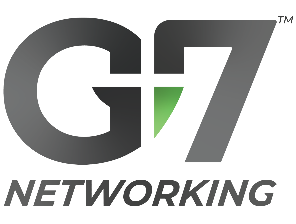 Why?  Timely follow-up dramatically increases your chance of success in getting a new referral partner!Last updated: 10.10.2022Subject: Thank you for visiting our G7 chapter!Hello [ Name of Guest ],[ Intro statement, e.g. Per my voicemail… ]. Thank you for being a guest of [ Chapter Name, e.g. G7 Minneapolis ] today. Say, while it’s fresh in your mind, could we schedule a 15-min phone/Zoom discussion within the next day or two please?My purpose:  Thank youSeek to understand your guest experience & any advice you have for us please?Answer any questions you may have about G7 Networking with Purpose.Would you be able to take my call within one of my current available openings please?[ List your available dates/times. ]Other?Here is a link to our chapter website:[ Add the chapter’s website link here. ]Thanks for your kindness and direction.Be encouraged,[ Your Signature ]Meeting Outline (15 min):Thanks for attending!Any guest experience comments/advice for us?I’m here to answer any questions you may have. On a scale of 1-10  (with 10 = high), do you think this would be a vehicle to help you grow your business?If 8–10, invite into G7 courtesy membership + next G7 Event. Help them do it NOW, either w/ your chapter website or g7networking.com > “Try before You Buy”.(If they decline, ask to schedule time to do this within next couple days.)Step #1SAME DAY:  Thank you call + emailStep #2Within 1-2 Days:  Follow-up Zoom / Phone Call